The person signing below this line must be a Tribal Council Official.INSTRUCTIONS FOR COMPLETING TRIBAL VETERANS TRANSPORTATION MILEAGE AND REIMBURSEMENT REQUESTUse the form to itemize all proposed eligible veterans transportation expenses.●  Attach legible photocopies of proof of expenses and payments for each item listed (if applicable).●  Use additional form(s) as necessary.To request reimbursement for documented veterans transportation expenses, a Tribe must complete this form and submit to WDVA as follows:	1st Reimbursement Grant Period:  This form must be provided to WDVA by January 15, 2016 for documented expenses incurred July 1, 2015 – 	December 31, 2015.	2nd Reimbursement Grant Period:  This form must be provided to WDVA by June 15, 2016 for documented expenses incurred January 1, 2016 – June 15, 	2016.	A Tribe can complete and submit this form to WDVA as many times as a Tribe deems necessary throughout the fiscal year.  However, the WDVA will 	only reimburse a Tribe for documented and allowable expenses, twice yearly in accordance with Wis. Stats. 45.82(2) and following each of the two 	reimbursement grant periods referenced above.●  Submit form(s) to:  WDVA, Division of Veterans Benefits, Grants Unit, 201 W. Washington Ave., Madison, WI  53703 or email to VetsBenefitsGrants@ 	dva.wisconsin.gov.Date Field and Column Definitions:Travel Date – Date mileage incurred (mm/dd/yy).Vehicle Description – Personal, Tribal or Contracted.License Plate Number – License plate number of the vehicle used to transport the Veteran.Starting Location – Indicate starting location; include complete address and city.Destination/Purpose – Enter ending location/destination and the purpose for travel.Total Miles – The actual miles of the trip.Mileage Cost – Cost of actual miles traveled.  This is included as a calculation on the spreadsheet.Revenues Collected – Include any money received from riders, donations, etc.Name/Address/Phone Number – Include the rider information.Approval rate of reimbursing mileage for county-owned and privately-owned vehicles is in accordance with the State of Wisconsin DOA Travel Policy.  The reimbursed rate shall be at the rate of .51 cents per mile.This reimbursement is specific to mileage only.  No other expenses will be considered.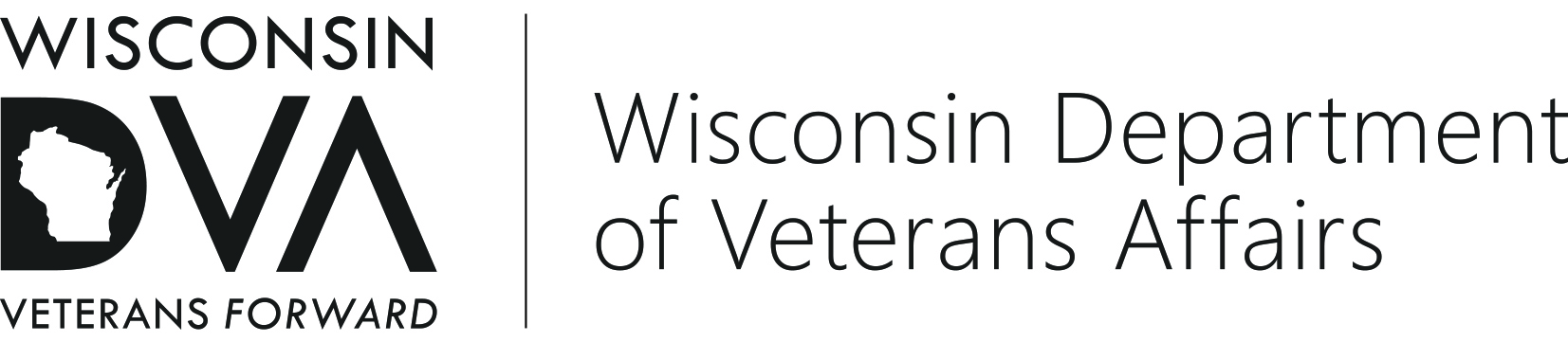 201 West Washington Avenue, P.O. Box 7843, Madison, WI 53707-7843(608) 266-1311 | 1-800-WIS-VETS (947-8387)TRIBAL VETERANS SERVICE GRANT PROGRAMVeterans Transportation Mileage Log and Reimbursement Request FormTRIBAL VETERANS SERVICE GRANT PROGRAMVeterans Transportation Mileage Log and Reimbursement Request FormTribeTribeFor PeriodFor PeriodName of DriverName of DriverState Rate Per MileState Rate Per Mile$0.51$0.51$0.51$0.51$0.51$0.51AddressAddressTotal MileageTotal MileageAuthorized ByAuthorized ByTotal Mileage CostTotal Mileage CostTitleTitleRevenue CollectedRevenue CollectedApproval DateApproval DateTotal ReimbursementTotal ReimbursementTravel DateVehicle DescriptionVehicle DescriptionLicense PlateStarting LocationStarting LocationDestination/PurposeDestination/PurposeTotal MilesTotal MilesMileage CostMileage CostRevenuesCollectedRevenuesCollectedName-Address-PhoneName-Address-PhoneTotals$$I certify that the information provided in the Veterans Transportation Mileage Log and Reimbursement Request Form for this grant is accurate.  Grant funds shall be maintained in a separate account subject to audit by the Wisconsin Department of Veterans Affairs.  I further agree to fully cooperate in any review and audit of grant expenditures by the department, including the provision of any relevant single audit document that establishes that grant funds previously received have been audited.  I understand that pursuant to s. 45.47 Stats., if a county fails to comply with the above requirements, the Wisconsin Department of Veterans Affairs may, in addition to any other legal remedy available, reduce, suspend, or terminate the grant provided to the applicant.Name:Position:Position:Please print legiblyPlease print legiblyPlease print legiblyPlease print legiblyPlease print legiblyPlease print legiblyPlease print legiblyPlease print legiblyPlease print legiblyPlease print legiblyPlease print legiblyPlease print legiblyPlease print legiblyPlease print legiblyPlease print legiblyPlease print legiblyPlease print legiblyPlease print legiblyPlease print legiblyPhone Number()Email:Email:Signature:Signature:Date:Date:Reimbursement check should be made payable to:Reimbursement check should be made payable to:Reimbursement check should be made payable to:Reimbursement check should be made payable to:Reimbursement check should be made payable to:Reimbursement check should be made payable to:Reimbursement check should be made payable to:Reimbursement check should be made payable to:Reimbursement check should be made payable to:Reimbursement check should be made payable to:Reimbursement check should be made payable to:Reimbursement check should be made payable to:Reimbursement check should be made payable to:Reimbursement check should be made payable to:Reimbursement check should be made payable to:Reimbursement check should be made payable to:Reimbursement check should be made payable to:Reimbursement check should be made payable to:Reimbursement check should be made payable to:Reimbursement check should be made payable to:Payee:Payee:Payee:Payee:Payee:Payee:Federal Identification Number:Federal Identification Number:Federal Identification Number:Federal Identification Number:Federal Identification Number:Federal Identification Number:Address:Address:Address:Address:Address:Address:For WDVA Use OnlyFor WDVA Use OnlyFor WDVA Use OnlyFor WDVA Use OnlyFor WDVA Use OnlyFor WDVA Use OnlyFor WDVA Use OnlyFor WDVA Use OnlyFor WDVA Use OnlyFor WDVA Use OnlyFor WDVA Use OnlyFor WDVA Use OnlyFor WDVA Use OnlyFor WDVA Use OnlyFor WDVA Use OnlyFor WDVA Use OnlyFor WDVA Use OnlyFor WDVA Use OnlyFor WDVA Use OnlyFor WDVA Use OnlyTotal amount requested for reimbursement:Total amount requested for reimbursement:Total amount requested for reimbursement:Total amount requested for reimbursement:Total amount requested for reimbursement:Total amount requested for reimbursement:Total amount requested for reimbursement:$$Total amount not approved:Total amount not approved:Total amount not approved:Total amount not approved:Total amount not approved:Total amount not approved:Total amount not approved:Total amount not approved:Total amount not approved:$$Total amount approved for reimbursement:Total amount approved for reimbursement:Total amount approved for reimbursement:Total amount approved for reimbursement:Total amount approved for reimbursement:Total amount approved for reimbursement:Total amount approved for reimbursement:Total amount approved for reimbursement:Total amount approved for reimbursement:Total amount approved for reimbursement:Total amount approved for reimbursement:Total amount approved for reimbursement:Total amount approved for reimbursement:Total amount approved for reimbursement:Total amount approved for reimbursement:Total amount approved for reimbursement:$$